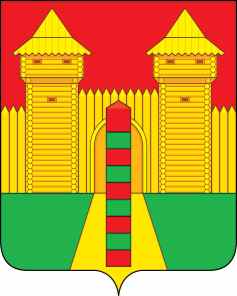 АДМИНИСТРАЦИЯ  МУНИЦИПАЛЬНОГО  ОБРАЗОВАНИЯ «ШУМЯЧСКИЙ   РАЙОН» СМОЛЕНСКОЙ  ОБЛАСТИПОСТАНОВЛЕНИЕот 31.05.2022г. № 277        п. ШумячиВ соответствии с Уставом муниципального образования «Шумячский район» Смоленской области, Административным регламентом исполнения              Администрацией муниципального образования «Шумячский район»                             Смоленской области, муниципальной функции «Согласование списания                       имущества, переданного в хозяйственное ведение муниципальным                                  предприятиям Шумячского городского поселения», утвержденным                                   постановлением Администрации муниципального образования «Шумячский район» Смоленской области от  20.05.2015 г.  № 311, Положением о порядке управления и распоряжения имуществом, находящимся в муниципальной с                 обственности Шумячского городского поселения, утверждённого решением                Совета депутатов Шумячского городского поселения от 03.10.2006г. № 56, на основании письменного обращения директора муниципального унитарного предприятия» Шумячское производственное объединение жилищно-                               коммунального хозяйства» Шумячского городского поселения А.М. Сапегина    от 23.05.2022 года № 104 Администрация муниципального образования «Шумячский район»                 Смоленской областиП О С Т А Н О В Л Я Е Т:1. Согласовать списание автотранспортного средства, переданного в             хозяйственное ведение муниципальному унитарному предприятию «Шумячское производственное объединение жилищно-коммунального хозяйства»                           Шумячского городского поселения:- автомашина МДК 433362, 2003 года выпуска, цвет белый, двигатель           номер № 20255551, государственный регистрационный знак Р 949 ВТ 67                       балансовой стоимостью 412 583,00 (четыреста двенадцать тысяч пятьсот                       восемьдесят три) рубля 00 коп.;2. Утвердить прилагаемый акт о списании автотранспортного средства от 23.05.2022 г. №1  3. Отделу городского хозяйства Администрации муниципального                       образования «Шумячский район» Смоленской области внести соответствующие изменения в реестр объектов муниципальной собственности.  О     согласовании    списания                             автотранспортного   средства Глава муниципального образования«Шумячский район» Смоленской областиА.Н. Васильев